									NAME:Collections in Parsifal, Act II Vorspiel.  Describe the progression of harmonic collections in mm. 1–11 of the Prelude to Act II of Wagner’s Parsifal. Can you locate a hexatonic pole? Extra credit: How does Wagner harmonize the Klingsor theme in the remainder of the Prelude?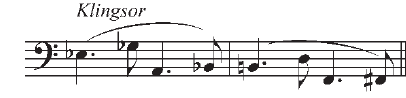 Harmonic Progression in Wayne Shorter’s Ju-Ju. Link each chord in Ju-Ju to a diatonic, hexatonic, acoustic or octatonic collection (there will be more than one possibility for most chords). Which collections link the widest number of harmonies? Plot the chords on Waters-Williams three-dimensional tonal map (provided in the score packet). Add any observations you have about inversional equivalence, or mapping among chords from different collections.